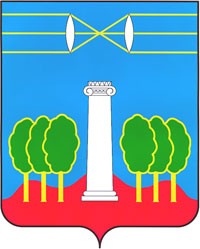 АДМИНИСТРАЦИЯГОРОДСКОГО ОКРУГА КРАСНОГОРСКМОСКОВСКОЙ ОБЛАСТИул. Ленина, д.4, г. Красногорск,	Тел.: (495) 562-72-30, (495) 564-74-16, факс: (495) 564-72-36Московская обл., 143404	E-mail: krasrn@mosreg.ru_________________________________________________________________________________________________ПРЕДПИСАНИЕ №  418/18 от ___.0__.2018г.    о демонтаже незаконных объектов наружной рекламы и информации                                    Вами самовольно установлены и эксплуатируются без выданных в установленном законом порядке разрешений объекты наружной рекламы и информации по адресу:	На основании Федеральных законов от 13.03.2006 № 38-ФЗ «О рекламе» (ст. 19) и от 06.10.2003 № 131-ФЗ «Об общих принципах организации местного самоуправления в РФ», Закона Московской области от 30.12.2014 № 191/2014-ОЗ «О благоустройстве в Московской области» (ст. 23), Распоряжения Главархитектуры МО от 14.07.2015 № 31РВ-72 "Об утверждении Архитектурно-художественного регламента информационного и рекламного оформления зданий, строений … Московской области", Постановление администрации г.о. Красногорск МО от 29.03.2018 № 772/3 "Об утверждении порядка демонтажа рекламных конструкций, … информационных конструкций …» и др.,ПРЕДПИСЫВАЕТСЯ в срок до ___.0__.2018 - за счет собственных сил и средств осуществить демонтаж вышеуказанного(ых) незаконно установленного(ых) объекта(ов) наружной рекламы и информации с восстановлением прежнего вида участков его размещения;в течение 3 (трех) дней – за счет собственных сил и средств необходимо удалить информацию, размещенную на такой рекламной конструкции.Начальник Управления по инвестициям и развитию предпринимательства	Н.А. ТерянПриложение к Предписанию №  418/18  от  __.0__.2018Акто выявлении объекта наружной рекламы и информации (ОНРИ) без разрешения, на территории городского округа Красногорск Московской области143432, Московская обл., г.о. Красногорск, 32-й км. Новорижского ш. вблизи АЗС Трасса(Адрес местонахождения незаконных ОНРИ)ЩОС (Щит отдельно стоящий)(Тип незаконных ОНРИ)(Наименование организации/ИП, ФИО – владельца ОНРИ)№ п/п1     8 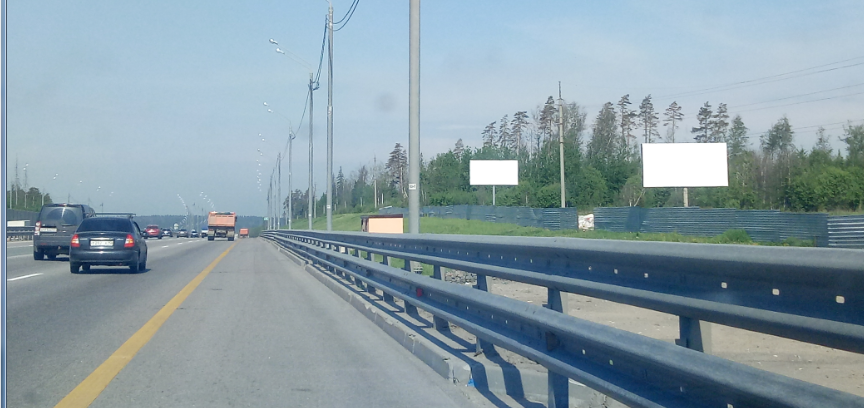 1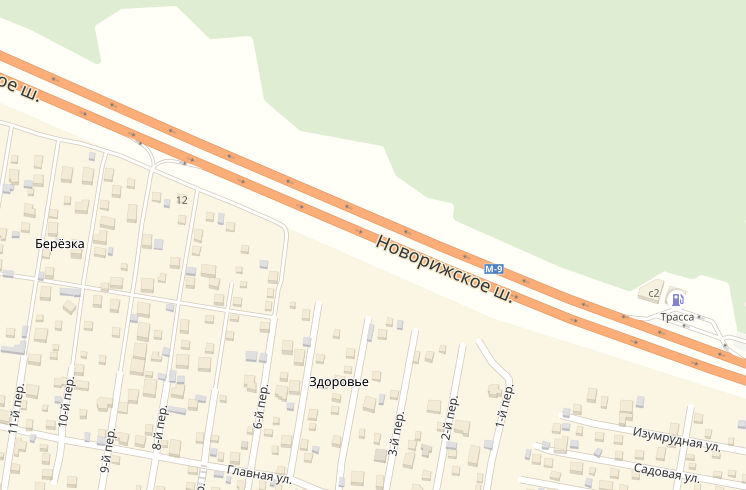 Информация о состоянии разрешительной документацииИнформация по визуальному обследованию ОНРИОтсутствует разрешительная документациящосПубликация в официальных источниках (СМИ)http://krasnogorsk-adm.ru/deyatelnost/potreb/rekl/